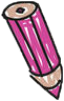 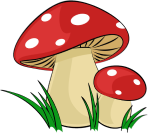 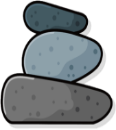 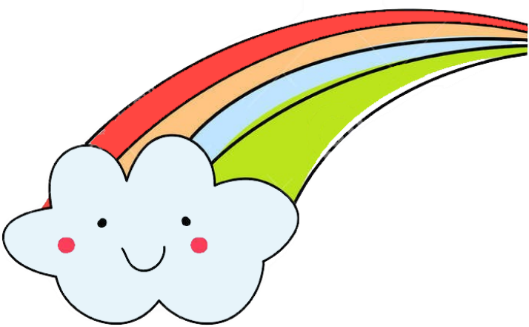 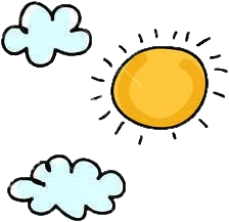 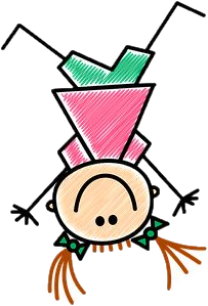 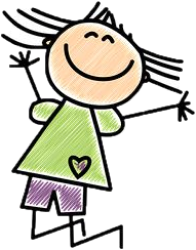 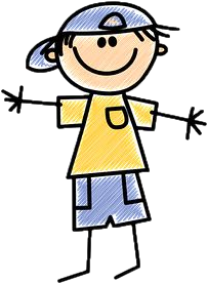 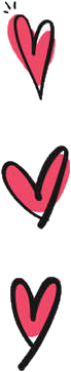 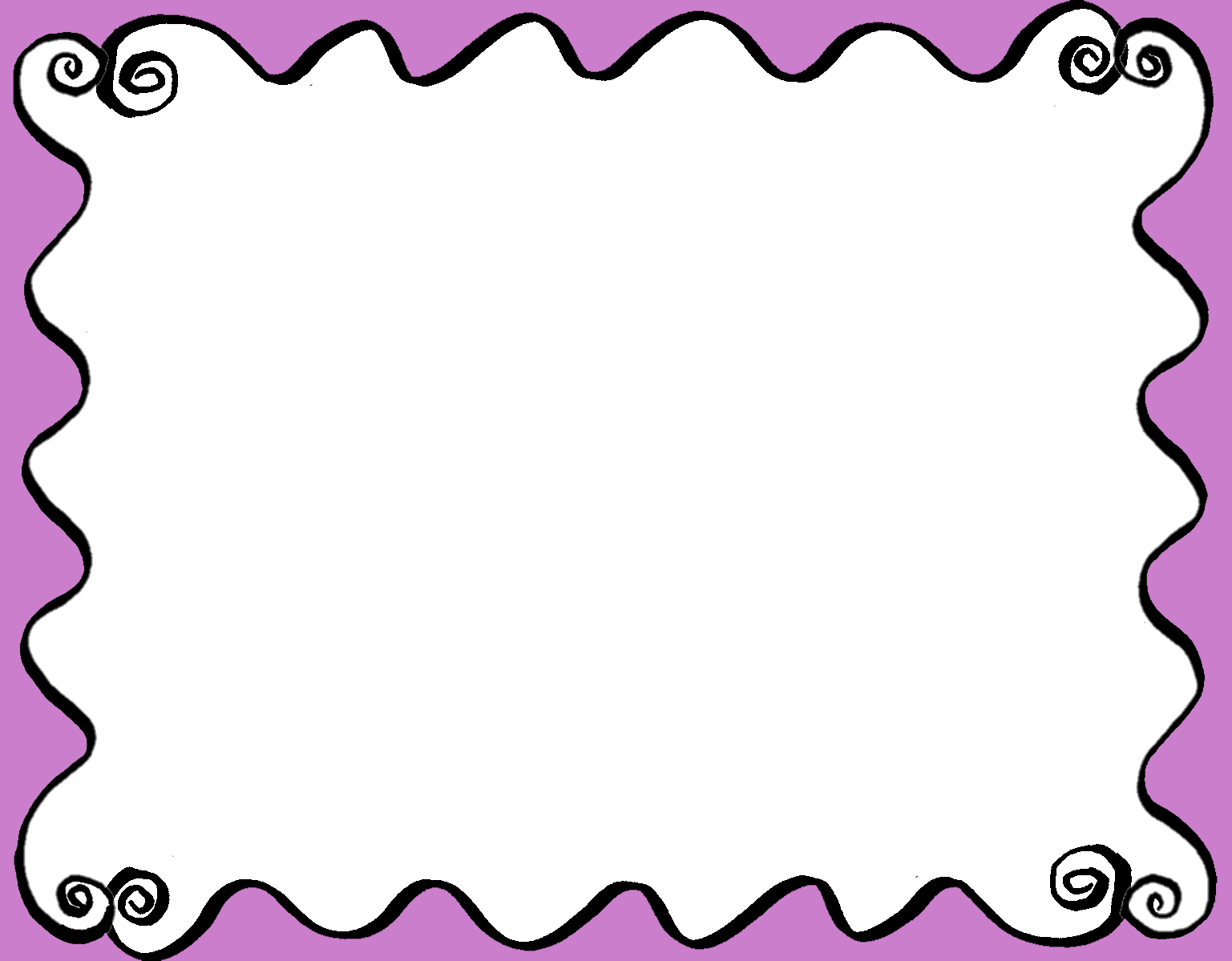 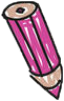 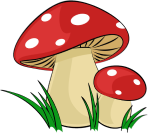 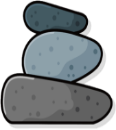 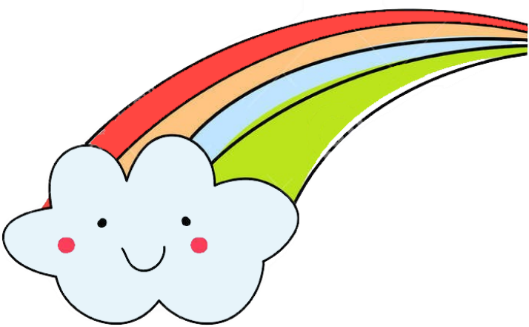 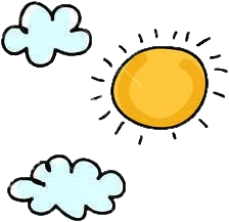 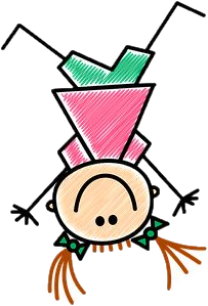 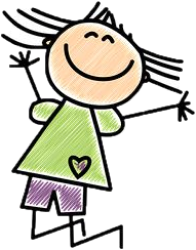 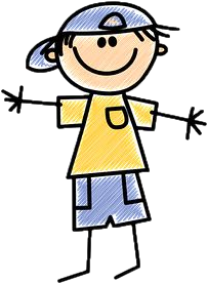 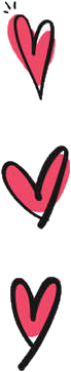 PAZARTESİSALIÇARŞAMBAPERŞEMBECUMA5Özlemişiz!66 Rakamı Farkındalığı7Şirinler Neden Bu Kadar Şirin?8Mantarlar9“U” Sesi12Çizgiler Her Yerde13Parçalar ve Bütünler14Ben Neler Yaparım?15Sesleri Dinle16Oyuncakların Öyküsü197 Farkındalığı20Bu Şekillere Ne Olmuş Böyle?21Tersine Tebbet22Taşlar, Taşlar23Örüntü Avcıları  26Zorba Olma, Dost Ol27Sürprizli Bir Gün28Deprem29Neler Öğrendik?